Super6 - Drive, Pitch & PuttKom og gør dit bedste når de fundamentale golffærdigheder bliver sat på prøve til denne udgave af Super6.Til dette træf spilles der drive, pitch & putt. Træffet går ud på at samle flest point som muligt. Pointene bliver uddelt i forhold til hvor langt du kan slå dit drive, indenfor en given fairway, hvor tæt du kan pitche og til sidst hvor god du er til at putte. Der slås 3 slag hvert sted, og dine point bliver talt sammen til en samlet score. Dette koncept bliver også spillet af de bedste golfspillere i verden, så har du lyst til at måle dig med dem, og se om du kan nå lidt af stjernerne. Som kom og deltag til Drive, Pitch & Putt den. XXX i XXX golfklub. Vi mødes foran klubhuset til en omgang sjov fælles opvarmning, inden den seriøse konkurrence går i gang.Det handler om at kunne slå til når det virkelig gælder, og være helt skarp i disse fundamentale golffærdigheder. Vi glæder os til at se en masse lange lige drives og bolde der ruller i hul. 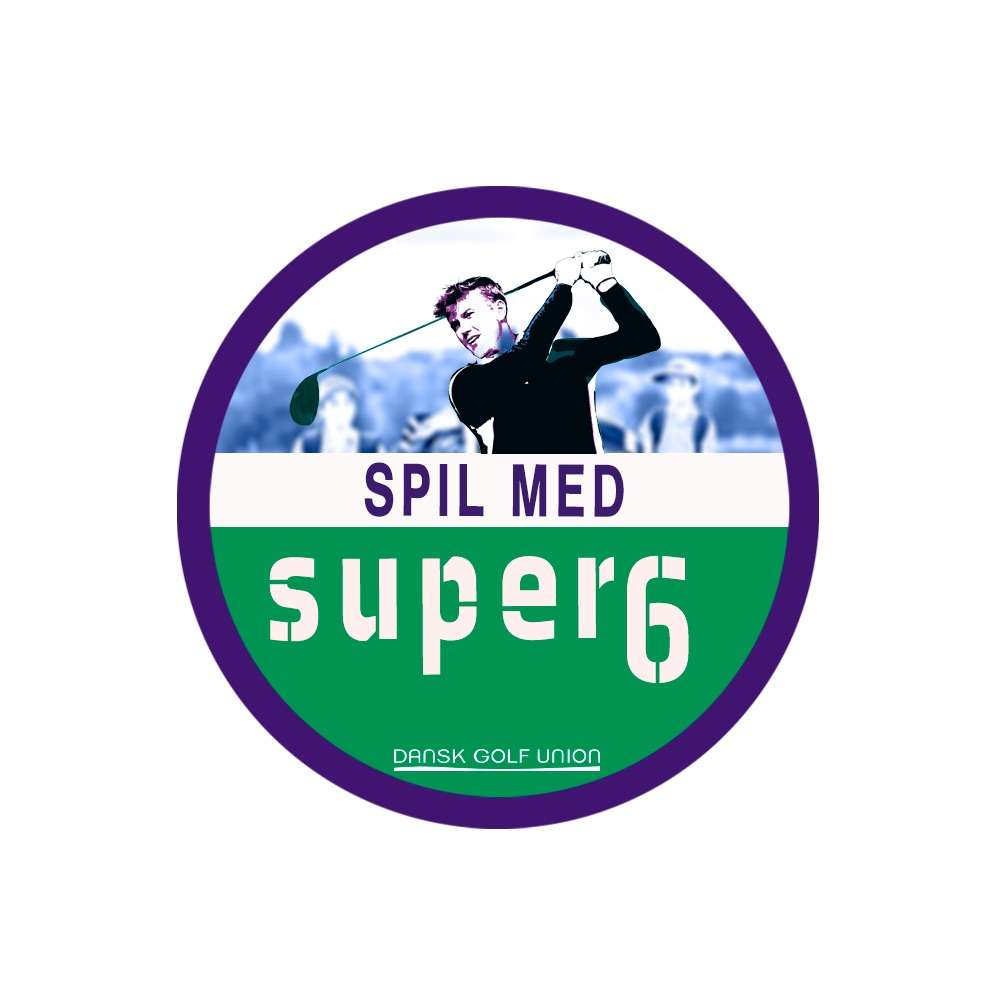 For at tilmelde sig til træffet skal der sendes til mail til XXX eller ringes på nummeret XXX, sidste frist for tilmelding den. XXX